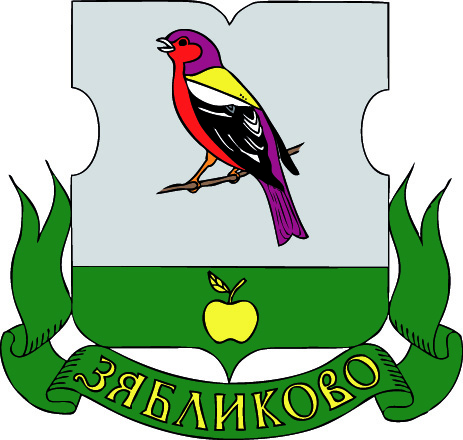 СОВЕТ ДЕПУТАТОВМУНИЦИПАЛЬНОГО ОКРУГА ЗЯБЛИКОВОРЕШЕНИЕ04.10.2017 № МЗБ-01-03-105/17О  внесении  изменений  в решениеСовета  депутатов муниципального округа    Зябликово  от    21.12.2016№ МЗБ-01-03-115/16    "О  бюджете  муниципального  округа Зябликово  на  2017  год  и   плановый    период 2018  и  2019  годов"  Во исполнение Закона города Москвы от 11 июля 2012 г. №39 «О наделении органов местного самоуправления муниципальных округов в городе Москве отдельными полномочиями города Москвы», Закона города Москвы от 23 ноября 2016 г. № 42 «О бюджете города Москвы на 2017 год и плановый период 2018 и 2019 годов», Уставом муниципального округа Зябликово и Положением о бюджетном процессе в муниципальном округе Зябликово от 09.11.2016 №МЗБ-01-03-95/16 Совет депутатов муниципального округа Зябликово РЕШИЛ:	1. Внести следующие изменения в решение Совета депутатов муниципального округа Зябликово от 21.12.2016 №МЗБ-01-03-115/16 "О бюджете муниципального округа Зябликово на 2017 год и плановый период 2018 и 2019 годов":       1.1. Внести изменения в приложение 6 "Расходы  бюджета муниципального округа Зябликово  на 2017 год" по разделам, подразделам бюджетной классификации" согласно приложения 1 к настоящему решению.	1.2. Внести изменения в приложение 8 «Ведомственная структура расходов бюджета муниципального округа Зябликово по целевым статьям расходов, группам и подгруппам видов расходов классификации расходов бюджета на 2017 год" согласно приложению 2 к настоящему решению.	2. Внести соответствующие изменения в Сводную бюджетную роспись муниципального округа Зябликово на 2017 год и плановый период 2018 и 2019 годов.	3. Внести соответствующие изменения в Бюджетную смету расходов муниципального округа Зябликово на 2017 год и плановый период 2018 и 2019 годов.4. Опубликовать настоящее решение в бюллетене "Московский муниципальный вестник" и разместить на официальном сайте муниципального округа Зябликово www.zyablikovo-mos.ru в информационно-телекоммуникационной сети Интернет.   5. Настоящее решение вступает в силу со дня его принятия.   6. Контроль за выполнением настоящего решения возложить на главу муниципального округа Зябликово  Золкину И.В.Глава муниципальногоокруга Зябликово				       	             	            И.В. ЗолкинаПриложение 1                                                                                                             к решению Совета депутатов муниципального округа Зябликово  от 04.10.2017 №МЗБ-01-03-105/17                                                                                                          Приложение 6к решению Совета депутатов муниципального округа Зябликово  от 21.12.2016 №МЗБ-01-03-115/16Расходы бюджета муниципального округа Зябликово на 2017 год по разделам, подразделам бюджетной классификацииПриложение 2                                                                                                             к решению Совета депутатов муниципального округа Зябликово  от 04.10.2017 №МЗБ-01-03-105/17                                                                                                                                    Приложение 8к решению Совета депутатов муниципального округа Зябликово  от 21.12.2016 №МЗБ-01-03-115/16ВЕДОМСТВЕННАЯ  СТРУКТУРА  РАСХОДОВбюджета муниципального округа Зябликово по целевым статьям расходов, группам и подгруппам видов расходов классификации расходов бюджета на  2017 год (тыс. руб.)     тыс. руб.Наименование        РЗ/ПР2017Наименование        РЗ/ПР2017Общегосударственные вопросы010020 384,4Функционирование высшего должностного лица субъекта РФ и муниципального образования0102                -    Функционирование законодательных (представительных) органов государственной власти и представительных органов муниципальных образований01033 837,2Функционирование Правительства РФ, высших  исполнительных органов государственной  власти субъектов РФ, местных администраций010411 572,2Обеспечение проведения выборов и референдумов01074 420,7Резервные фонды0111200,0Другие общегосударственные вопросы0113354,3Культура и кинематография08003 495,0Другие вопросы в области культуры, кинематографии08043 495,0Социальная политика1000727,2Пенсионное обеспечение1001360,0Другие вопросы в области социальной политики1006367,2Средства массовой информации12001 400,0Периодическая печать и издательства1202200,0Другие вопросы в области средств массовой информации12041 200,0Условно утверждаемые расходыИтого расходов26 006,6НаименованиеНаименованиеКод ведомстваРз/ПрЦСВР2017Общегосударственные вопросыОбщегосударственные вопросы900010020 384,4Функционирование законодательных (представительных) органов государственной власти и представительных органов муниципальных образованийФункционирование законодательных (представительных) органов государственной власти и представительных органов муниципальных образований90001033 837,2Депутаты  Совета депутатов муниципального округаДепутаты  Совета депутатов муниципального округа900010331А0100200237,2Закупка товаров, работ и услуг для государственных (муниципальных) нуждЗакупка товаров, работ и услуг для государственных (муниципальных) нужд900010331А0100200200237,2Иные закупки товаров, работ и услуг для государственных (муниципальных) нуждИные закупки товаров, работ и услуг для государственных (муниципальных) нужд900010331А0100200240237,2Межбюджетные трансферты бюджетам муниципальных округов в целях повышения эффективности осуществления советами депутатов муниципальных округов переданных полномочий города МосквыМежбюджетные трансферты бюджетам муниципальных округов в целях повышения эффективности осуществления советами депутатов муниципальных округов переданных полномочий города Москвы900010333А04001003 600,0Иные бюджетные ассигнованияИные бюджетные ассигнования900010333А04001008003 600,0Специальные расходы Специальные расходы 900010333А04001008803 600,0Функционирование Правительства РФ, высших  исполнительных органов государственной власти субъектов РФ, местных администрацийФункционирование Правительства РФ, высших  исполнительных органов государственной власти субъектов РФ, местных администраций9000104             11 572,2Руководитель аппарата Совета депутатовРуководитель аппарата Совета депутатов900010431Б01001003 075,4Расходы на выплаты персоналу в целях обеспечения выполнения функций государственными (муниципальными) органами, казенными учреждениями, органами управления государственными внебюджетными фондамиРасходы на выплаты персоналу в целях обеспечения выполнения функций государственными (муниципальными) органами, казенными учреждениями, органами управления государственными внебюджетными фондами900010431Б01001001002 725,4Расходы на выплату персоналу государственных (муниципальных) органовРасходы на выплату персоналу государственных (муниципальных) органов900010431Б01001001202 725,4Закупка товаров, работ и услуг для государственных (муниципальных) нуждЗакупка товаров, работ и услуг для государственных (муниципальных) нужд900010431Б0100100200350,0Иные закупки товаров, работ и услуг для государственных (муниципальных) нуждИные закупки товаров, работ и услуг для государственных (муниципальных) нужд900010431Б0100100240350,0Обеспечение деятельности аппарата Совета депутатов внутригородского муниципального образованияв части содержания муниципальных служащих для решения вопросов местного значенияОбеспечение деятельности аппарата Совета депутатов внутригородского муниципального образованияв части содержания муниципальных служащих для решения вопросов местного значения900010431Б01005008030,8Расходы на выплаты персоналу в целях обеспечения выполнения функций государственными (муниципальными) органами, казенными учреждениями, органами управления государственными внебюджетными фондами900010431Б01005001006 570,8Расходы на выплату персоналу государственных (муниципальных) органов900010431Б01005001206 570,8Закупка товаров, работ и услуг для государственных (муниципальных) нужд900010431Б01005002001 445,0Иные закупки товаров, работ и услуг для государственных (муниципальных) нужд900010431Б01005002401 445,0Иные бюджетные ассигнования900010431Б010050080015,0Уплата налогов, сборов и иных платежей900010431Б010050085015,0Прочие расходы в сфере здравоохранения900010435Г0101100466,0Расходы на выплаты персоналу в целях обеспечения выполнения функций государственными (муниципальными) органами, казенными учреждениями, органами управления государственными внебюджетными фондами900010435Г0101100100466,0Иные выплаты персоналу, за исключением фонда оплаты труда900010435Г0101100122466,0Обеспечение проведения выборов и референдумов90001074 420,7Проведение выборов депутатов Совета депутатов муниципальных округов города Москвы900010735А01001004 420,7Закупка товаров, работ и услуг для государственных (муниципальных) нужд900010735А01001008004 420,7Иные закупки товаров, работ и услуг для государственных (муниципальных) нужд900010735А01001008804 420,7Резервные фонды9000111200,0Резервные фонды, предусмотренный органами  местного самоуправления900011132А0100000200,0Иные бюджетные ассигнования900011132А0100000800200,0Резервные средства900011132А0100000870200,0Другие общегосударственные вопросы9000113354,3Уплата членских взносов на осуществление деятельности Совета муниципальных образований города Москвы900011331Б0100400129,3Иные бюджетные ассигнования900011331Б0100400800129,3Уплата налогов , сборов и иных платежей900011331Б0100400850129,3Иные расходы по функционированию органов исполнительной власти города Москвы (органов местного самоуправления)900011331Б0109900225,0Закупка товаров, работ и услуг для государственных (муниципальных) нужд900011331Б0109900200225,0Иные закупки товаров, работ и услуг для государственных (муниципальных) нужд900011331Б0109900240225,0Культура, кинематография 90008003 495,0Другие вопросы в области культуры, кинематографии 90008043 495,0Праздничные и социально значимые мероприятия для населения900080435Е 01005003 495,0Закупка товаров, работ и услуг для государственных (муниципальных) нужд900080435Е01005002003 495,0Иные закупки товаров, работ и услуг для государственных (муниципальных) нужд900080435Е 01005002403 495,0Социальная политика9001000727,2Пенсионное обеспечение 9001001360,0Доплата к пенсиям муниципальным служащим города Москвы900100135П0101500360,0Межбюджетные трансферты900100135П0101500500360,0Иные межбюджетные трансферты900100135П0101500540360,0Другие вопросы в области социальной политики9001006367,2Социальные гарантии муниципальным служащим , вышедшим на пенсию900100635П0101800367,2Социальное обеспечение и иные выплаты населению900100635П0101800300367,2Социальные выплаты гражданам, кроме публичных нормативных социальных выплат900100635П0101800320367,2Средства массовой информации90012001 400,0Периодическая печать и издательства9001202200,0Информирование жителей округа900120235Е0100300200,0Закупка товаров, работ и услуг для государственных (муниципальных) нужд900120235Е0100300200160,0Иные закупки товаров, работ и услуг для государственных (муниципальных) нужд900120235Е0100300240160,0Иные бюджетные ассигнования900120235Е010030080040,0Уплата налогов , сборов и иных платежей900120235Е010030085040,0Другие вопросы в области средств массовой информации90012041 200,0Информирование жителей округа900120435Е01003001 200,0Закупка товаров, работ и услуг для государственных (муниципальных) нужд900120435Е01003002001 200,0Иные закупки товаров, работ и услуг для государственных (муниципальных) нужд900120435Е01003002401 200,0Итого расходов26 006,6